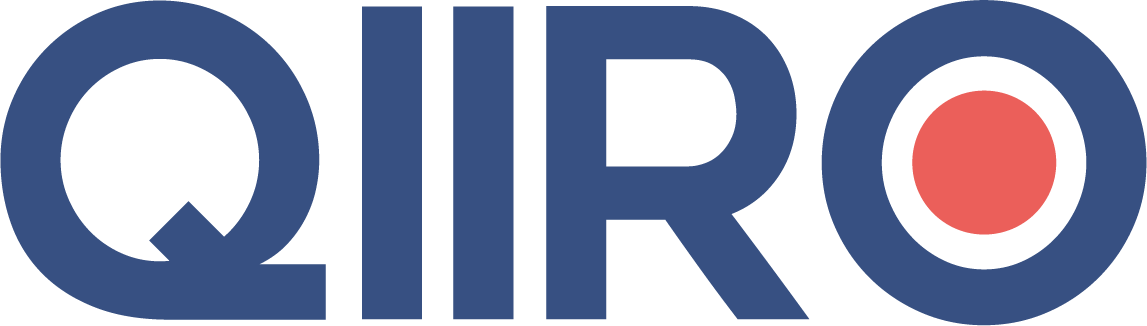 QIIRO vous propose des modèles de documents juridiques éprouvés, à jour des dernières réformes et règlementations en vigueur. Néanmoins, nos modèles restent généraux et nécessitent d’être adaptés.  En cas de doute sur la rédaction ou les conséquences juridiques de l’un de nos modèles de documents, nous vous recommandons l’accompagnement par un professionnel du droit. CLAUSE D‘EXCLUSIVITÉCompte tenu des responsabilités qui lui sont confiées (à compléter en précisant les responsabilités attribuées qui doivent être identiques à celles indiquées sur le contrat initial), Mme/M.______________ (à compléter) sera régulièrement amené à agir et représenter la société auprès des tiers.Dès lors, les parties au présent contrat conviennent que le fait, pour Mme/M._________ (à compléter), d‘exercer en parallèle diverses activités jugées similaires pour une autre entreprise, risque d‘être diversement interprété et de remettre en cause éventuellement les relations contractuelles établies entre les parties.Pour éviter tout préjudice qui pourrait en résulter en termes d‘image pour la société, Mme/M.______________ (à compléter), durant l‘exécution contrat de travail du______________ (à compléter) (y compris pendant toutes les périodes de suspension), s‘engage à n‘accepter aucune collaboration extérieure qui pourrait être en relation avec la nature des fonctions exercées au sein de la société, rappelées au premier paragraphe, sans avoir obtenu au préalable l‘autorisation écrite de la société.Par ailleurs, compte tenu de la nature de ses fonctions ......(fonctions), .....(prénom) .....(nom) s'interdit pendant toute la durée du présent contrat, quelle qu'en soit la cause, d'entrer au service d'une entreprise fabriquant ou vendant des articles pouvant concurrencer ceux de la société .....(dénomination sociale).  Fait en deux exemplaires à ________________, le ________________Précéder de la mention « Bon pour accord » ou « Lu et approuvé »Signature du salarié                                                      Signature de l‘employeur    